Более 1000 приморцев посетили обучающие мероприятия центра «Мой бизнес» и получили консультации экспертов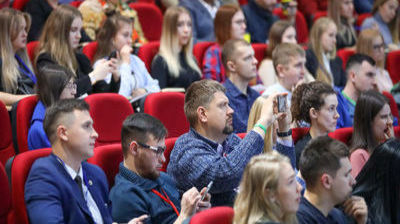 Обучающие мероприятия центра «Мой бизнес» по открытию и развитию своего дела с начала 2021 года посетили более 1000 предпринимателей. Семинары, тренинги и бизнес-выезды для бизнеса, самозанятых и физических лиц проходили не только во Владивостоке, но и в отдаленных районах Приморья.В первом полугодии обучение центра «Мой бизнес» прошли 1148 приморцев, в том числе 45 самозанятых и 18 физических лиц. В числе спикеров мероприятий – приглашённые эксперты из разных отраслей, от маркетинга до эмоционального интеллекта.География мероприятий – Владивосток, Арсеньев, Большой Камень, Дальнегорск, Находка, Спасск-Дальний, Уссурийск и село Покровка. Тематика – меры государственной поддержки предпринимательства в регионе, льготное кредитование, система быстрых платежей для бизнеса, дизайн-мышление и многое другое.«К обучению предпринимателей мы подходим комплексно и стараемся охватить как можно больше населенных пунктов нашего края. В этом году наша команда провела “бизнес-выезды” в Дальнегорске, Арсеньеве и селах Вольно-Надеждинск и Владимиро-Александровское — это целая серия разных мероприятий в один день. По итогам таких выездов участники узнают про меры поддержки и начинают более активно работать с Центром для развития своего дела», – рассказал генеральный директор центра «Мой бизнес» Евгений Никифоров.Стабильно большое число участников привлекают курсы «Азбука предпринимателя» и «Школа предпринимательства» – это тренинги на несколько дней, где изучают все шаги по открытию предприятия, от выбора организационно-правовой формы до составления бизнес-плана.Кроме того, в первом полугодии более 230 предпринимателей получили бесплатную консультационную поддержку от экспертов. Чаще всего в Центр поддержки предпринимательства (подразделение центра «Мой бизнес») обращались за правовыми консультациями и помощью в вопросах финансового планирования.«За консультациями обращаются не только новички, но и предприниматели, которые вынуждены были „заморозить“ деятельность в связи с пандемией. Предпринимателей в основном интересует, какую форму организации лучше выбрать, чем отличаются налоговые режимы и как выбрать самый оптимальный, как лицензировать деятельность, какие меры поддержки существуют в Приморском крае», – отметила эксперт, генеральный директор консалтинговой компании «Ваш Бизнес Эксперт» Светлана Волобуева.Подробную информацию про образовательные мероприятия и консультации центра «Мой бизнес» можно уточнить по телефону: 8 (423) 279-59-09. Зарегистрироваться на вебинары и мастер-классы, а также узнавать о графике обучающих мероприятий можно на сайте центра «Мой бизнес» в разделе «Календарь событий» и в социальных сетях: Facebook, Instagram и Telegram-канале «Приморье для бизнеса».Отметим, что тема государственной поддержки бизнеса поднималась в ходе прошедшей «прямой линии» с президентом РФ Владимиром Путиным. Образовательные мероприятия центра «Мой бизнес» проходят в рамках национального проекта «МСП и поддержка индивидуальной предпринимательской инициативы».